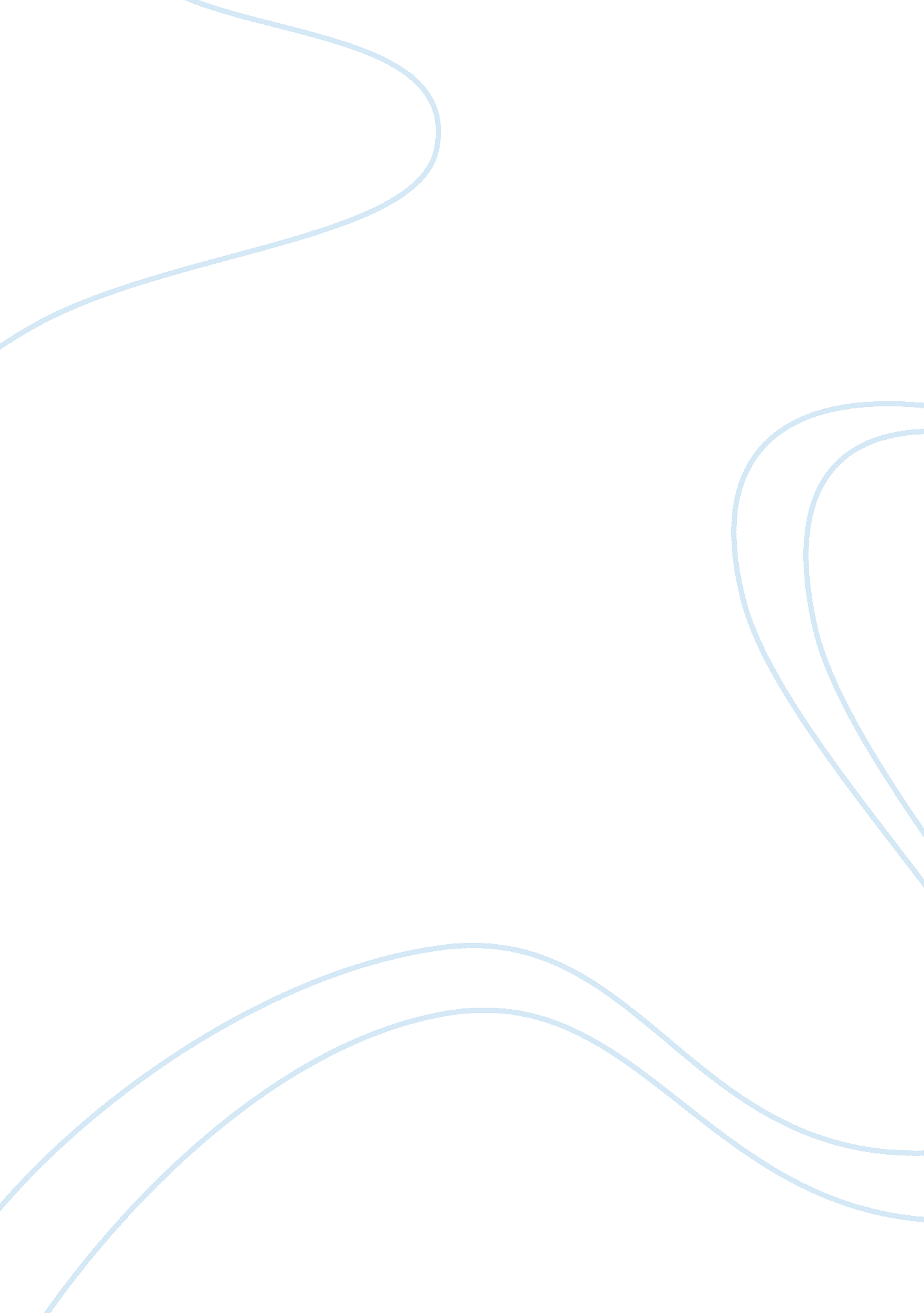 Psy homework movie review samplesLiterature, Russian Literature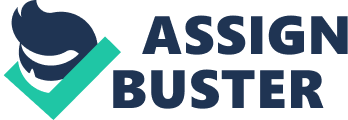 Assignment 2: Motivation - Monetary rewards make people narrow-minded, in other words, move only in one direction. It is quite easy when you see the outcome (reward) of your work right away since you can concentrate on it. However, it does not work nowadays. We are living in an era of creativity and narrow-minded vision does not work here. You will not be able to succeed. 
- Candle Experiment was carried out in the 60s by Sam Glucksberg, a psychologist. He offered $5 to those who manage to solve the task (fix the candle to the wall, so no wax hits the table). But those who show the highest score would get $10. It took people around 12 minutes to solve the problem. But those who were not offered anything in the first place solved it in around 7 minutes. Result: the bigger the prize, the longer it takes to solve the task. 
- Getting a praise and sense of purpose is what drives people’s behavior and makes them succeed. People value the chance to contribute to society more, than any incentive. Assignment 3: Rise of the American Labor Movement - They were brought to America by natural disasters and persecution. 
- Those workers were mainly Italian and Jewish from Poland, Russia and Ukraine. 
- They needed to support their families and make sure there is food on their tables and enough money to pay the rent. 
- Their factory’s sales charts sloped down due to the changes in the fashion industry. 
- They were beaten up by the prostitutes, dragged to the court and fined by the policemen who were bribed by the factory owners. 
- The “ Mink Brigade” was a group of people who believed it was unacceptable to beat up those female workers. Basically, they were the ones who started walking the picket lines. Which obviously had a positive effect. 
- A dropped cigarette. 
- Because Blanck was afraid that workers would elope with stolen shirtwaists. So he ordered to keep the door locked so that no one could leave the building unnoticed. 
- Both men were acquitted since there was no evidence they were aware of the locked door. Both of them got their insurance settlements and disappeared. 
- A factory safety commission was organized. The commission inspected nearly 2000 factories. They have discovered all failures and based on the reports the standards of minimum wages, maximum hours and workplace conditions were set. Child labor law was finalized. 
- The standards of minimum wages, maximum hours and workplace conditions, child labor laws. 